Дидактическая игра для развития мелкой моторики руки и различения основных цветов «Веселая полянка» Игры с прищепками идеально подходят для развития мелкой моторики пальчиков. К сожалению, немногие родители знают, зачем вообще развивать мелкую моторику. Все дело в том, что речевой и двигательный центры расположены рядом в коре головного мозга, отсюда вытекает связь между осязанием и развитием речи. Чем больше ваш малыш ощупывает предметы (желательно различной формы и фактуры, тем меньше вероятность возникновения у него проблем с речью.Кроме того, развивая мелкую моторику у малыша, мы одновременно развиваем его творческий потенциал. И через некоторое время вы заметите, что ребенок пытается конструировать сложные модели, рисовать объемные элементы, объединять и скреплять то, что скрепить нельзя по определению. Вместе с мелкой моторикой развивается логическое мышление ребенка. С прищепками можно экспериментировать и придумывать различные игры на ходу. Для игры в моем случае понадобятся, в первую очередь, прищепки трех  основных цветов, домики для них - в моем случае, контейнеры с крышками. И веселые "рожицы" моей полянки ( тучки, трава, цветок).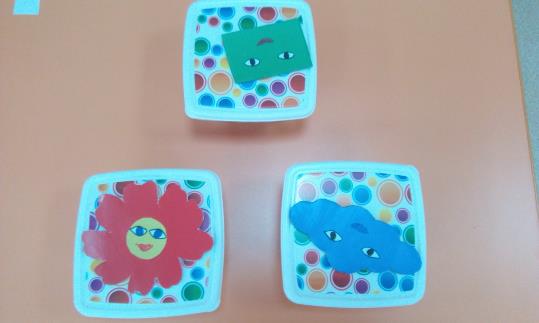 В этой игре малыши должны прикрепить: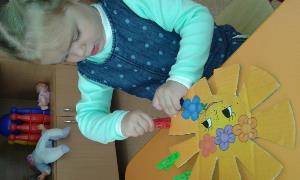 - солнышку лучики желтого цвета, чтобы солнышко ярко светило, произнося при этом веселые потешки:Свети, свети, солнышко,На зеленое полюшко,На белую пшеницу,На чистую водицу,На наш садочек,На аленький цветочек. 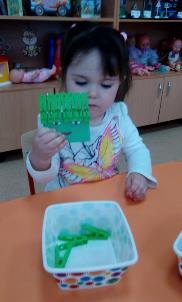 - траве - травинки зеленого цвета, чтобы трава была зеленее,Травушка-муравушка, зеленись, зеленись,К золотому солнышку потянись, потянись. 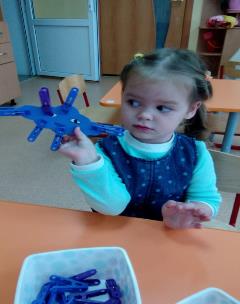 - дождик тучке синего цвета, чтобы росла трава гуще,Дождик, теплых капелек не жалей, не жалей,Травушку-муравушку ты полей, ты полей. 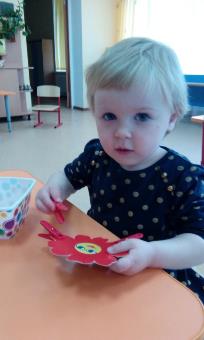 - цветку - лепестки красного цвета, чтобы радовали всех лучше.Погляди скорей дружок, Это, что за огонёк,На траве у кочки Аленький цветочек. В итоге вот такая Веселая полянка у нас получилась!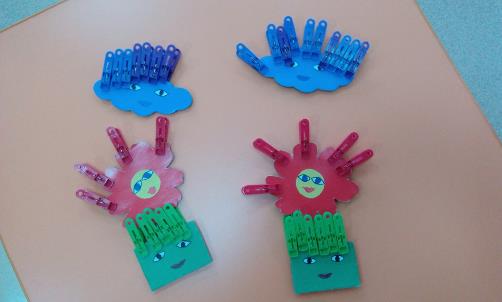 Спасибо за внимание!